Chemistry 3.6 AS 91392 Demonstrate understanding of equilibrium principles in aqueous systems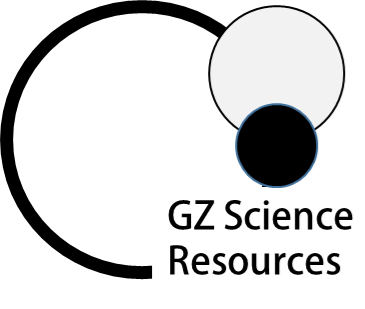 Writing Excellence answers to Buffer pH Calculation questionsBuffer pH Calculation QUESTION Buffer pH Calculation QUESTION Question:  The following two solutions from part (a) are mixed to form a buffer solution:                                                                                            20.0 mL of 1 mol L–1 CH3NH3Cl and 30.0 mL of 1 mol L–1 CH3NH2 Calculate the pH of the resultant buffer solution.  pKa (CH3NH3+) = 10.64 Kw = 1 x 10-14Question:  The following two solutions from part (a) are mixed to form a buffer solution:                                                                                            20.0 mL of 1 mol L–1 CH3NH3Cl and 30.0 mL of 1 mol L–1 CH3NH2 Calculate the pH of the resultant buffer solution.  pKa (CH3NH3+) = 10.64 Kw = 1 x 10-14ANSWERANSWER1. Write out Ka expression2. rearrange expression to calculate [H3O+]3.  calculate  [CH3NH2][CH3NH2]= v( CH3NH2)  x c( CH3NH2)                       total volume3sgf and units 4.  calculate [CH3NH3+][CH3NH3+]= v( CH3NH3+)  x c( CH3NH3+)                           total volume3sgf and units5.  calculate  pHpH = pKa + log     [A-]                             [HA]3sgf